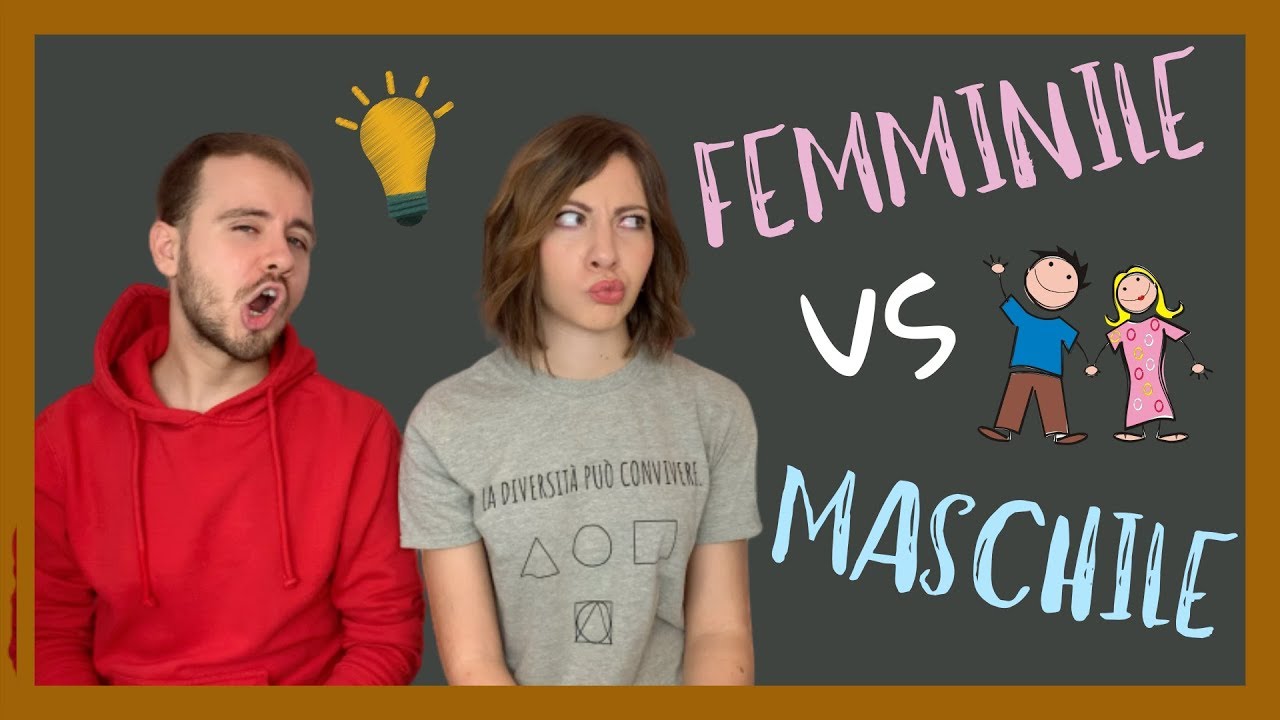 IL NOME PUO’ AVERE GENERE MASCHILE O FEMMINILEI NOMI CHE FINISCONO IN         , DI SOLITO, SONO FEMMINILI       Esempi: LA RAGAZZA. LA PENNA,LA PORTA,LA MAMMA,LA SCUOLA I NOMI CHE FINISCONO IN         , DI SOLITO, SONO MASCHILIEsempi: IL RAGAZZO, IL LIBRO,IL QUADERNO,IL MECCANICOI NOMI CHE FINISCONO IN          POSSONO ESSERE MASCHILI O FEMMINILIEsempi: LA MADRE ( femminile) IL PADRE (maschile)      IL NOME PUO’ ESSERE SINGOLARE O PLURALESINGOLARE = uno       PLURALE = tantiEsempi singolari: IL LIBRO, LA PENNA, LA CARNE, IL PANEAl plurale diventano: I LIBRI, LE PENNE,L E CARNI,I PANISINGOLARE  O PLURALE ISINGOLARE A PURALE ESINGOLARE E  PLURALE ICOMPLETA LA TABELLA MASCHILE/FEMMINILE ( come nell’esempio)COMPLETA LA TABELLA SINGOLARE/PLURALE ( come nell’esempio)TRASFORMA DAL MASCHILE AL FEMMINILE (come nell’esempio)BAMBINOBAMBINAGATTOMAESTROCUOCOPARRUCCHIEREBIDELLOSEGRETARIORAGAZZOCOMMESSOFIGLIO TRASFORMA DAL MASCHILE AL FEMMINILE ( come nell’esempio)PADREMADREFRATELLOMARITOGALLODOTTOREUOMOMASCHIOPROFESSORERETOROTRASFORMA DAL SINGOLARE AL PLURALE ( come nell’esempio)BAMBINOBAMBINIFIOREBICCHIEREZAINOTELEFONOLIBROLASAGNACUCCHIAIOASCIUGAMANOMAGLIACOMPLETA LA TABELLA ( come nell’esempio)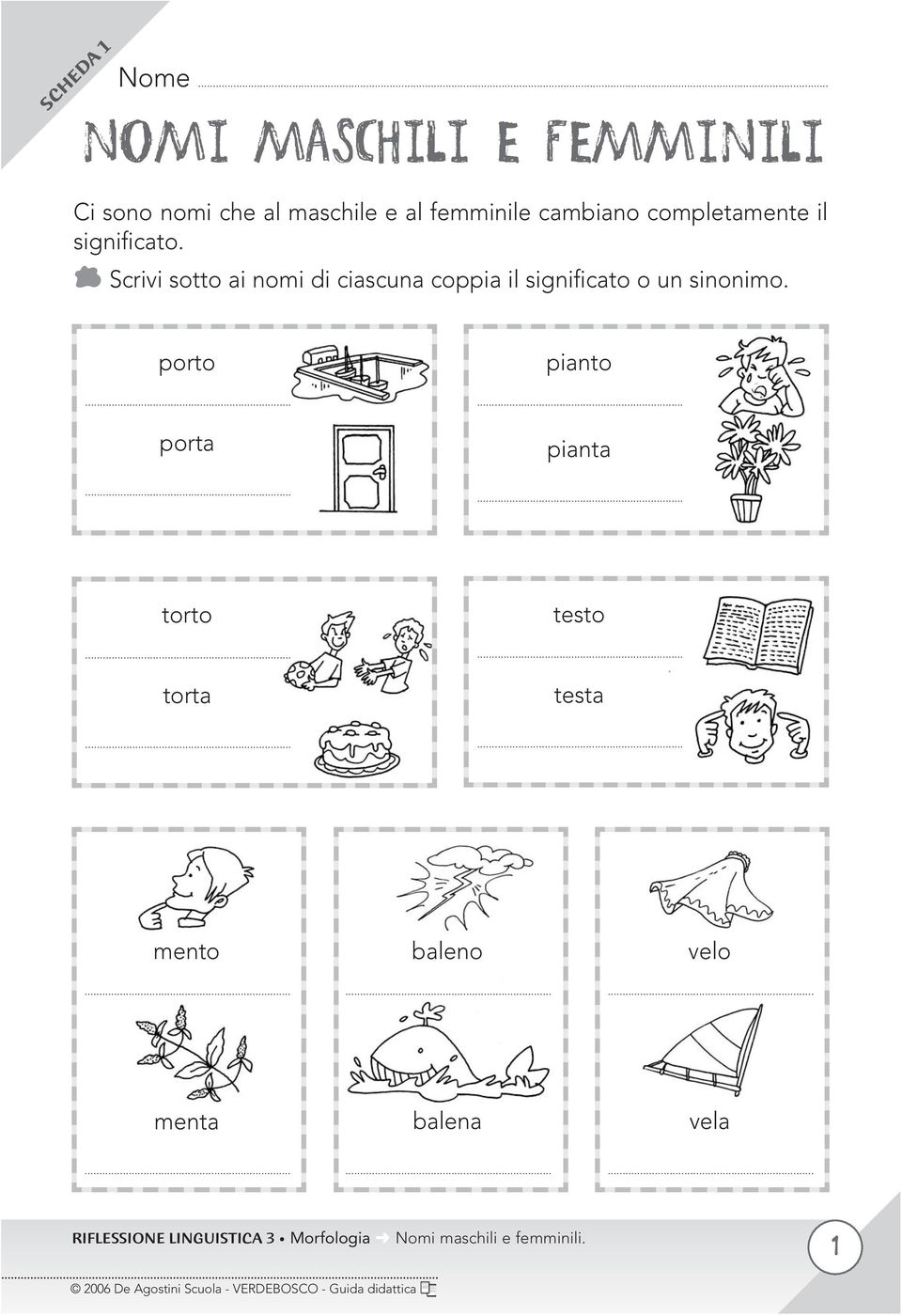 MASCHILEFEMMINILEGELATOXCASABARCASOLELUNATELEFONOCELLULAREGATTOSEDIAAPESINGOLAREPLURALETAVOLIXPOMODOROPERSONEPIATTOFORCHETTELIBROPENNEQUADERNICUGINENONNOMASCHILEFEMMINILESINGOLAREPLURALEPIATTOXXBICCHIERITOVAGLIEPANESPAGHETTIVINOACQUACOLTELLIINSALATACARNERISOPESCEFORMAGGI